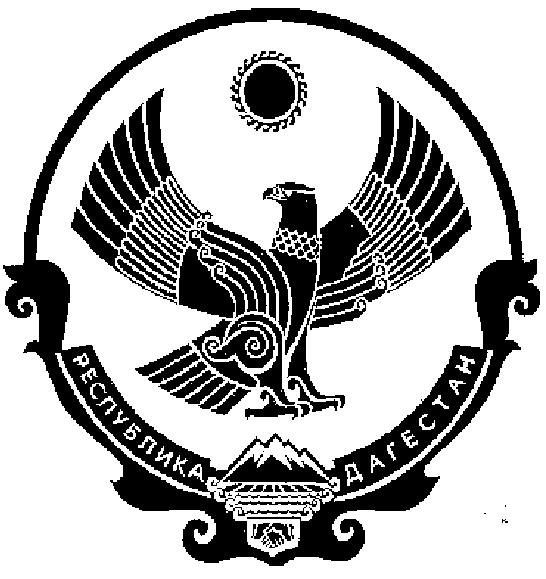 	     ГЛАВА МУНИЦИПАЛЬНОГО ОБРАЗОВАНИЯ	              СЕЛЬСКОГО ПОСЕЛЕНИЯ                                         «СЕЛО ЧОНТАУЛ»      03.07.2020г.	           № 7-П	           ПОСТАНОВЛЕНИЕ                                                                                                                 О создании консультативного совета по межнациональным отношениям
при Администрации сельского поселения «село Чонтаул»В целях обеспечения взаимодействия Администрации сельского поселения «село Чонтаул» с национальными объединениями, укрепления межнационального согласия и взаимопонимания, сохранения и развития национальной и культурной самобытности народов, проживающих на территории сельского поселения и в соответствии с пунктом 7Л части 1 статьи 14Л Федерального закона от 06Л 0.2003 № 131-ФЗ «Об общих принципах организации местного самоуправления в Российской Федерации»,  п о с т а н о в л я ю:Утвердить Положение о консультативном Совете по межнациональным отношениям при Администрации сельского поселения( приложение№1 ).Утвердить состав Консультативного Совета по межнациональным отношениям при Администрации сельского поселения ( приложение №2).Разместить настоящее постановление на официальном сайте Администрации  сельского поселения.Постановление вступает в силу со дня официального опубликования.Контроль за исполнением данного постановления оставляю за собой.Глава МО СП «село Чонтаул»                                                                    К.М.Умалатов                                                                               Приложение № 1 к постановлению                                                                                           .                                                                              № 7-П от 03.07.2020г.ПОЛОЖЕНИЕО КОНСУЛЬТАТИВНОМ СОВЕТЕ ПО МЕЖНАЦИОНАЛЬНЫМ ОТНОШЕНИЯМ
ПРИ АДМИНИСТРАЦИИ СЕЛЬСКОГО ПОСЕЛЕНИЯ «СЕЛО ЧОНТАУЛ»Общие положения1Л. Консультативный Совет по межнациональным отношениям при Администрации сельского поселения «село Чонтаул» (далее - Совет) является постоянно действующим консультативным органом, образованным в целях обеспечения взаимодействия Администрации сельского поселения с национально-культурными объединениями, укрепления межнационального согласия и взаимопонимания, сохранения и развития национальной и культурной самобытности народов, проживающих на территории сельского поселения.1.2. В своей деятельности Совет руководствуется принципами и нормами международного права, международными договорами Российской Федерации, Конституцией Российской Федерации, федеральными конституционными законами, федеральными законами, Указом Президента РФ от 19.12.2012 № 1666 «О стратегии государственной национальной политики Российской Федерации на период до 2025 года», другими указами, а также распоряжениями Президента Российской Федерации, распоряжениями и постановлениями Правительства Российской Федерации, областными законами, указами Главы Республики Дагестан, постановлениями Правительства Республики Дагестан и постановлениями Администрации муниципального района «Кизилюртовский район», настоящим Положением.Задачи СоветаОсновными задачами Совета являются:обеспечение взаимодействия национально-культурных автономий и объединений, укрепление связей между ними;содействие в определении основных направлений деятельности Администрации сельского поселения в сфере национально-культурных отношений;участие в разработке и реализации национально-культурных программ и мероприятий, осуществляемых на территории сельского поселения;содействие укреплению межнационального согласия, взаимопонимания, мира и толерантности в многонациональном сообществе сельского поселения.Функции Совета:Совет осуществляет следующие функции:участвует в подготовке и разработке рекомендаций и предложений главе Администрации сельского поселения по совершенствованию национально-культурных отношений;представляет Главе Администрации сельского поселения доклады по вопросам реализации государственной национальной политики на территории сельского поселения; информирует Главу Администрации сельского поселения о деятельности национально-культурных объединений, о состоянии и проблемах реализации конституционных прав представителей национальных общин;принимает участие в пределах полномочий в обсуждении проектов правовых актов Администрации сельского поселения, затрагивающих межнациональные отношения, и готовит соответствующие предложения главе Администрации сельского поселения;анализирует практику межнациональных отношений, поддерживает контакты с представителями (старейшинами) национально-культурных объединений на территории сельского поселения; участвует в организации совещаний, круглых столов по вопросам межнациональных отношений.Права СоветаДля осуществления своих функций Совет имеет право:запрашивать и получать, в установленном порядке, от управлений, отделов, служб, ведомств, учреждений и организаций на территории сельского поселения и их должностных лиц информацию по вопросам, относящимся к компетенции Совета;обращаться за получением информации к национально-культурным объединениям, функционирующим на территории сельского поселения;создавать рабочие группы из числа членов Совета и работников Администрации сельского поселения для подготовки рекомендаций и предложений, проведения экспертно-аналитической работы в пределах компетенции Совета.Состав Совета и организация его работыВ состав Совета входят 7 чел. (указать численность), среди которых председатель Совета, заместитель председателя Совета, секретарь Совета и члены Совета.Члены Совета осуществляют свою деятельность на общественных началах.Председатель Совета осуществляет общее руководство деятельностью Совета, определяет повестку дня и ведет заседания Совета.Заместитель председателя Совета ведет заседания Совета в отсутствие председателя Совета.Секретарь Совета ведет делопроизводство Совета.Заседания Совета проводятся по мере необходимости, но не реже одного раза в полугодие.Заседание Совета правомочно, если на нем присутствует более половины членов Совета.В заседании по приглашению Совета, направленному в пределах полномочий, на добровольной основе принимают участие представители национально-культурных объединений, не входящих в состав Совета, а также представителей управлений, отделов, служб, ведомств, учреждений и организаций, осуществляющих свою деятельность, на территории сельского поселения «село Чонтаул».Приглашенные на заседание Совета имеют право принимать участие в обсуждении рассматриваемых вопросов.Решения принимаются большинством голосов присутствующих на заседании членов Совета и оформляются протоколом.Организационно-техническое и материальное обеспечение деятельности Совета осуществляет секретарь Совета.                                                                               Приложение № 2 к постановлению                                                                                            .                                                                              № 7-П от 03.07.2020г.	СОСТАВКОНСУЛЬТАТИВНОГО СОВЕТА
ПО МЕЖНАЦИОНАЛЬНЫМ ОТНОШЕНИЯМ ПРИ
АДМИНИСТРАЦИИ СЕЛЬСКОГО ПОСЕЛЕНИЯ1.Председатель консультативного Совета: Умалатов К.М., глава МО СП «село Чонтаул»2.Заместитель председателя консультативного Совета: Малачов Г.М.,зам.главы МО СП «село Чонтаул»3.Секретарь консультативного Совета: Яндарханов А.В., специалист администрации Члены консультативного Совета:4.Аскеров А.Ш. – имам Джума-мечети с.Чонтаул, член комиссии                       5.Кугиев А.А. – имам квартальной мечети, член комиссии                                              6.Расулов Магомед Сайпудинович - имам квартальной мечети, член комиссии                                                                                                          7.Ниматулаев М.И. – депутат Собрания депутатов МР «Кизилюртовский район»    ГЛАВА МУНИЦИПАЛЬНОГО ОБРАЗОВАНИЯСЕЛЬСКОГО ПОСЕЛЕНИЯ«СЕЛО ЧОНТАУЛ»03.07.2020г.	                                                                                                        № 8-ППОСТАНОВЛЕНИЕО создании муниципальной экспертной комиссии для оценки предложений об
определении мест, нахождение в которых может причинить вред здоровью и
развитию детей (лиц, не достигших возраста 18 лет), общественных мест, в
которых в ночное время не допускается нахождение детей (в том числе лиц, не
достигших возраста 16 лет) без сопровождения родителей (лиц, их заменяю-щих), а также лиц, осуществляющих мероприятия с участием детейВ соответствии с Федеральным законом от 24.07.1998 №124-ФЗ «Об основных гарантиях прав ребенка в Российской Федерации», Законом Республики Дагестан от 29.12.2016 № 87 «О мерах по предупреждению причинения вреда здоровью детей, их физическому, интеллектуальному, психическому, духовному и нравственному развитию и признании утратившей силу статьи 13.1 Закона Республики Дагестан «О защите прав ребенка в Республике Дагестан», руководствуясь Уставом сельского поселения «село Чонтаул»,ПОСТАНОВЛЯЮ:Создать муниципальную экспертную комиссию для оценки предложений об определении мест, нахождение в которых может причинить вред здоровью и развитию детей (лиц, не достигших возраста 18 лет), общественных мест, в которых в ночное время не допускается нахождение детей (в том числе лиц, не достигших возраста 16 лет) без сопровождения родителей (лиц, их заменяющих), а также лиц, осуществляющих мероприятия с участием детей на территории сельского поселения, согласно приложению № 1 к настоящему постановлению.Утвердить Порядок деятельности муниципальной экспертной комиссии для оценки предложений об определении мест, нахождение в которых может причинить вред здоровью и развитию детей (лиц, не достигших возраста 18 лет), общественных мест, в которых в ночное время не допускается нахождение детей (в том числе лиц, не достигших возраста 16 лет) без сопровождения родителей (лиц, их заменяющих), а также лиц, осуществляющих мероприятия с участием детей, согласно приложению № 2 к настоящему постановлению.Утвердить форму заключения оценки предложений об определении мест, нахождение в которых может причинить вред здоровью и развитию детей (лиц, не достигших возраста 18 лет), общественных мест, в которых в ночное время не допускается нахождение детей (в том числе лиц, не достигших возраста 16 лет) без сопровождения родителей (лиц, их заменяющих), а также лиц, осуществляющих мероприятия с участием детей на территории сельского поселения, согласно приложению № 3.Настоящее постановление подлежит опубликованию в установленном порядке на официальном сайте сельского поселения  в сети Интернет.Глава МО СП«село Чонтаул»                                                                    К.М.Умалатов                                                                                                      Приложение № 1 к постановлению                                                                                                                                                                                                        .                                                                                                      № 8-П от 03.07.2020г	                                                                                                              Состав  Муниципальной экспертной комиссии для оценки предложений об определении мест, нахождение в которых может причинить                                       вред здоровью и развитию детей (лиц, не достигших возраста 18 лет),                                общественных мест, в которых в ночное время не допускается
                              нахождение детей (в том числе лиц, не достигших возраста 16 лет)                               без сопровождения родителей (лиц, их заменяющих), а также лиц,                                                  осуществляющих мероприятия с участием детей                    1.Председатель экспертной комиссии:                        Умалатов К.М., глава МО СП «село Чонтаул»                    2.Заместитель председателя экспертной комиссии:                                            Малачов Г.М.,зам.главы МО СП «село Чонтаул»                    3.Секретарь экспертной комиссии:                        Яндарханов А.В., специалист администрации                               Члены экспертной комиссии:                    4.Аскеров А.Ш. – имам Джума-мечети с.Чонтаул, член                                        комиссии                                       5.Кугиев А.А. – имам квартальной мечети, член комиссии                                                                                6.Расулов Магомед Сайпудинович - имам квартальной                          мечети, член комиссии                                                                                                                                7.Ниматулаев М.И. – депутат Собрания депутатов МР                        «Кизилюртовский район»                                                                          Приложение № 2 к постановлении                                                                      № 8-П от 03.07.2020г.Порядок деятельности муниципальной экспертной комиссии для оценки предложений об определении мест, нахождение в которых может причинить вред здоровью и развитию детей (лиц, не достигших возраста 18 лет), общес-твенных мест, в которых в ночное время не допускается нахождение детей (в том числе лиц, не достигших возраста 16 лет) без сопровождения родите-лей (лиц, их заменяющих), а также лиц, осуществляющих мероприятия с участием детейМуниципальная экспертная комиссия для оценки предложений об определении мест, нахождение в которых может причинить вред здоровью и развитию детей (лиц, не достигших возраста 18 лет), общественных мест, в которых в ночное время не допускается нахождение детей (в том числе лиц, не достигших возраста 16 лет) без сопровождения родителей (лиц, их заменяющих), а также лиц, осуществляющих мероприятия с участием детей (далее - экспертная комиссия), создана для оценки предложений, направляемых в Администрацию сельского поселения «село Чонтаул» органами государственной власти федерального и республиканского уровней, органами местного самоуправления муниципального района «село Чонтаул» и другими сельскими поселениями, организациями и гражданами, в целях установления мест на территории сельского поселения «село Чонтаул», нахождение в которых может причинить вред здоровью детей, их физическому, интеллектуальному, психическому, духовному и нравственному развитию, и общественных мест, в которых не допускается их нахождение.. Экспертная комиссия является совещательным органом при Администрации сельского поселения «село Чонтаул». Экспертная комиссия в своей деятельности руководствуется Федеральным законом от 24.07.2008 № 124-ФЗ «Об основных гарантиях прав ребенка в Российской Федерации», Законом Республики Дагестан от 29.12.2016 № 87 «О мерах по предупреждению причинения вреда здоровью детей, их физическому, интеллектуальному, психическому, духовному и нравственному развитию и признании утратившей силу статьи 13.1 Закона Республики Дагестан «О защите прав ребенка в Республике Дагестан», федеральными законами и нормативными правовыми актами Российской Федерации, законами и нормативными правовыми актами Республики Дагестан в сфере защиты прав и законных интересов семьи и детей, муниципальными правовыми актами муниципального района и сельского поселения .Руководит деятельностью экспертной комиссии и несет персональную ответственность за выполнение возложенных на нее задач и функций председатель экспертной комиссии, который избирается на первом заседании из числа (определяется муниципальным образованием).В отсутствие председателя экспертной комиссии его обязанности выполняет заместитель председателя экспертной комиссии.Заседания экспертной комиссии проводятся не реже двух раз в год.Заседание экспертной комиссии считается правомочным, если в немучаствует не менее половины от общего состава экспертной комиссии. Председатель экспертной комиссии имеет право решающего голоса.Подготовка материалов к заседанию экспертной комиссии осуществляется секретарем данной комиссииПредложения, направленные в Администрацию сельского поселения «село Чонтаул» об определении мест, нахождение в которых может причинить вред здоровью и развитию детей (лиц, не достигших возраста 18 лет), общественных мест, в которых в ночное время не допускается нахождение детей (в том числе лиц, не достигших возраста 16 лет) без сопровождения родителей (лиц, их заменяющих), а также лиц, осуществляющих мероприятия с участием детей подлежат доводятся до членов экспертной комиссии для изучения и оценки секретарем. Члены экспертной комиссии вправе знакомиться со всеми документами, представленными в экспертную комиссию, при необходимости посещать места, предложения по которым направлены в Администрацию сельского поселения данные предложения.Решение о необходимости посещения места, предложения по которому направлены в Администрацию сельского поселения и составе членов экспертной комиссии, которые посетят его, принимается в ходе заседания экспертной комиссии.По результатам посещения места, предложения по которому направлены в Администрацию сельского поселения, составляется акт, который выносится на рассмотрение очередного заседания экспертной комиссии.Экспертная комиссия вправе запрашивать и получать от органов государственной власти Республики Дагестан, органов местного самоуправления, организаций, независимо от их организационно-правовой формы, документы, необходимые для осуществления деятельности экспертной комиссии.При необходимости экспертная комиссия вправе привлекать к работе экспертной комиссии консультантов, не являющихся ее членами, если их специальные знания необходимы для подготовки решения.Рассмотрение предложения, касающегося конкретного места (мест), нахождение в котором (в которых) может причинить вред здоровью и развитию детей (лиц, не достигших возраста 18 лет), общественных мест, в которых в ночное время не допускается нахождение детей (в том числе лиц, не достигших возраста 16 лет) без сопровождения родителей (лиц, их заменяющих), а также лиц, осуществляющих мероприятия с участием детей, может производиться в присутствии полномочного представителя организации, в ведении (в подчинении) которой оно (они) находятся.Экспертная комиссия в течение 5(пяти) дней рассматривает предложения, направленные в Администрацию сельского поселения, на своих заседаниях и принимает решения, в форме заключения (далее - Решение).Решения экспертной комиссии принимаются простым большинством голосов ее членов, присутствующих на заседании, путем открытого голосования и оформляются протоколом заседания экспертной комиссии. При равном числе голосов председательствующий на заседании экспертной комиссии имеет право решающего голоса.Протокол заседания экспертной комиссии ведет секретарь экспертной комиссии.Решение экспертной комиссии подписывается председателем экспертной комиссии, а в его отсутствие - заместителем председателя экспертной комиссии.Организационно-техническое обеспечение деятельности экспертнойкомиссии обеспечивает администрация сельского поселения.Решение экспертной комиссии в течение 3(трех) дней со дня его утверждения направляется в представительный орган сельского поселения.Решение экспертной комиссии по результатам изучения и оценки направленных предложений в Администрацию сельского поселения носит рекомендательный характер и содержит следующие выводы:включить предложенные места в перечень мест на территории сельского поселения, нахождение в которых детей не допускается по причине возможного причинения вреда их здоровью, физическому, интеллектуальному, психическому, духовному и нравственному развитию;не включать предложенные места в перечень мест на территории сельского поселения, нахождение в которых детей не допускается по причине возможного причинения вреда их здоровью, физическому, интеллектуальному, психическому, духовному и нравственному развитию;исключить предложенные места из перечня мест на территории сельского поселения, нахождение в которых детей не допускается по причине возможного причинения вреда их здоровью, физическому, интеллектуальному, психическому, духовному и нравственному развитию.Обжалование действий (бездействия) экспертной комиссии о включении в перечень мест на территории сельского поселения, нахождение в которых может причинить вред здоровью и развитию детей (лиц, не достигших возраста 18 лет), общественных мест, в которых в ночное время не допускается нахождение детей (в том числе лиц, не достигших возраста 16 лет) без сопровождения родителей (лиц, их заменяющих), а также лиц, осуществляющих мероприятия с участием детей, осуществляется в установленном законом порядке.Экспертная комиссия ликвидируется постановлением Администрации сельского поселения «село Чонтаул».                                                                         Приложение № 2 к постановлении                                                                         № 8-П от 03.07.2020г.Заключение экспертной комиссии по результатам рассмотрения и оценки предложений об определении мест на территории сельского поселения «село Чонтаул», нахождение в которых может причинить вред здоровью и развитию детей (лиц, не достигших возраста 18 лет), общественных мест, в которых в ночное время не допускается нахождение детей (в том числе лиц, не достигших возраста 16 лет) без сопровождения родителей(лиц, их заменя-ющих), а также лиц, осуществляющих мероприятия с участием детей I. Вводная частьЭкспертная комиссия, утвержденная постановлением Администрации сельского поселения «село Чонтаул» № 8-П от 03.07.2020 г.   в составе:1.Председатель экспертной комиссии:                        Умалатов К.М., глава МО СП «село Чонтаул»                    2.Заместитель председателя экспертной комиссии:                                            Малачов Г.М.,зам.главы МО СП «село Чонтаул»                    3.Секретарь экспертной комиссии:                        Яндарханов А.В., специалист администрации                               Члены экспертной комиссии:                    4.Аскеров А.Ш. – имам Джума-мечети с.Чонтаул, член  комиссии                                       5.Кугиев А.А. – имам квартальной мечети, член комиссии                                                                                6.Расулов Магомед Сайпудинович - имам квартальной                          мечети, член комиссии                                                                                                                                7.Ниматулаев М.И. – депутат Собрания депутатов МР                        «Кизилюртовский…………район»    рассмотрела на заседании предложение(я) об определении на территории сельского поселения мест, нахождение в которых может причинить вред здоровью детей, их физическому, интеллектуальному, психическому, духовному и нравственному развитию, общественных мест, в которых в ночное время не допускается нахождение детей без сопровождения родителей (лиц, их заменяющих) или лиц, осуществляющих мероприятия с участием детей на территории сельского поселения  (далее - места, нахождение в которых детей не допускается), направленное (ые) в экспертную комиссию (дата направления).Предложение (я) об определении места, нахождение в которых детей не допускается, внесены: (исполнитель предложения).II. Описательная частьHa рассмотрении экспертной комиссии представлены:	(предложения,приложения к нему, иные материал).Краткое содержание представленных материалов.Рассмотрение, анализ и оценка представленного (ых) предложения (ий) при наличии - материалов к нему (ним).Указывается наличие особого мнения.Результаты голосования.ВыводыИзлагаются обоснованные выводы, дается оценка предложению (ям) об определении места, нахождение в которых детей не допускается.Указывается, что заключение экспертной комиссии направляется для принятия решения в уполномоченный орган (должностному лицу).Подписи: Председатель комиссии                                                  К.М.УмалатовСекретарь комиссии                                                       А.В.Яндарханов                        368111,РД,Кизилюртовский район, с.Чонтаул, ул.Заводская,25, тел.№ 89285684375368111,РД,Кизилюртовский район, с.Чонтаул, ул.Заводская,25, тел.№ 89285684375